Customize style – New created 3Example Table:The Greek alphabetEndScreenshot in MS Word 2010: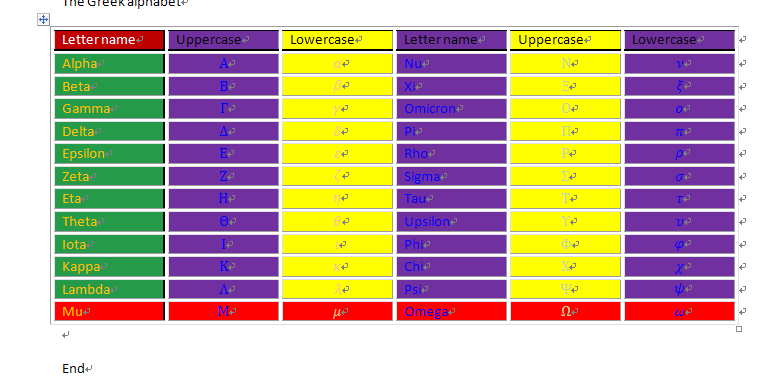 Customize style – New created 4Example Table:EndScreenshot in MS Word 2010: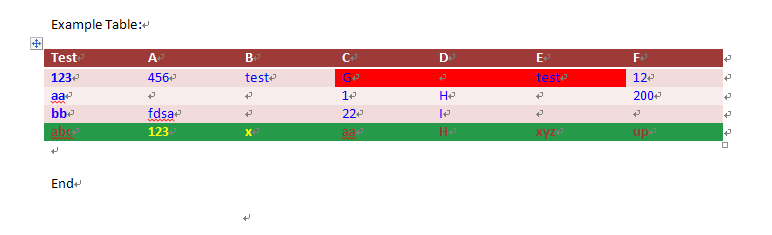 Test ObjectCustomize styleCustomize styleTest Point:Other Info:Header Row: checkedTotal Row: checkedBanded Rows: checkedFirst Column: checkedLast Column: uncheckedBanded Columns: checkedLetter nameUppercaseLowercaseLetter nameUppercaseLowercaseAlphaNuBetaXiGammaOmicronDeltaPiEpsilonRhoZetaSigmaEtaTauThetaUpsilonIotaPhiKappaChiLambdaPsiMuOmegaTest ObjectCustomize styleCustomize styleTest Point:Customize style, after style applied , modified font and cell backgroundCustomize style, after style applied , modified font and cell backgroundOther Info:Header Row: uncheckedTotal Row: checkedBanded Rows: uncheckedFirst Column: checked Last Column: uncheckedBanded Columns: checkedTestABCDEF123456testGtest12aa1H200bbfdsa22Iabc123xaaHxyzup